Урок 2. русский язык(В тетради)Четырнадцатое апреляКлассная работаМеждометие как часть речи. Дефис в междометиях. Знаки препинания при междометиях(Устная работа)Изучение § 74,75 (чтение и осознание теоретического материала в учебнике)Выполнение упражнений (письменно в тетради) (тетради соберу, когда выйдем  из дистанционного обучения)Упр.460,463,465Домашнее задание: см. приложение 1 (проверочный тест) выполнить в ворде  или на отдельном листе  выслать по адресу на сайт школы everest.distant andex.ru или по адресу сразу мне: nadez-antonova@yandex.ru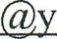 Дополнительная информация по теме (ссылки на источники):https://resh.edu.ru/subject/lesson/2618/start/Урок 3-4 Технология (мальчики)Проектирование как сфера профессиональной деятельности (2 час)Любую деятельность человека можно рассматривать как череду исполняемых проектов, разных по масштабу, ответственности и последствиям. Сюда можно отнести приготовление завтрака на скорую руку, продумывание своего вечернего костюма, защиту диссертации, расстановку мебели в комнате и т. д.Проектированием как процессом создания проекта будем называть поиск аргументированных решений, необходимых для достижения выбранной цели с учётом заданных условий.Проектирование является неотъемлемой частью любой профессиональной деятельности. Проекты могут быть технические, социальные, экономические, военные, педагогические, художественные и т. д.Проектирование включает в себя следующие логические операции:разбивку каждого вопроса на части для облегчения его решения;поиск закономерности — даже там, где очевидной и естественной последовательности на первый взгляд не выявляется;исключение метода проб и ошибок как нерационального (хотя именно благодаря ему до нас дошли многие удивительные творения старины);построение мысленных макетов, моделей, образов, схем будущего объекта проектирования;максимальное использование своих знаний и воображения;изучение литературы и других источников по теме проектирования;разносторонний и системный подход к вопросу;выбор из всех предлагаемых решений наилучшего.Проект должен быть убедительным, т. е. аргументы должны быть научно обоснованными.Изучить материал, ответить на вопросы:Перечислите составляющие проектирования.Дайте определение понятию «проектирование».Какие творческие проекты вам приходилось выполнять в школе и дома?Урок 3-4 технология (девочки)Задание по технологии 8 "А" класс на 14.04. 2020 (Девочки)Тема: - ЮбкиПовторение :  Снятие мерок на юбку. Начать выполнение творческого проекта по теме "Юбки". Практическая  работа - выполнить эскизы юбок. ( Выложить  готовые эскизы на проверкуeverest.distant@yandex.ru5 урок Химия13.04.-17.04.Химия  8 классТема урока №1 «Химические свойства кислот»1. Запишите тему урока в тетради.2. Прочитайте соответствующий параграф учебника «Химические свойства кислот».3. Посмотрите видео по ссылке:https://yandex.ru/video/preview?filmId=15883457640596880123&text=%D1%85%D0%B8%D0%BC%D0%B8%D1%87%D0%B5%D1%81%D0%BA%D0%B8%D0%B5%20%D1%81%D0%B2%D0%BE%D0%B9%D1%81%D1%82%D0%B2%D0%B0%20%D0%BA%D0%B8%D1%81%D0%BB%D0%BE%D1%82%20%D0%B8%D0%BD%D1%82%D0%B5%D1%80%D0%BD%D0%B5%D1%82%20%D1%83%D1%80%D0%BE%D0%BA&path=wizard&parent-reqid=1586498718523246-316173241494020553400276-prestable-app-host-sas-web-yp-194&redircnt=1586498725.1или https://www.youtube.com/watch?time_continue=427&v=BxOwLh5graI&feature=emb_logo3. Выпишите основные химические свойства кислот из параграфа учебника в тетрадь (записывайте название свойства и уравнение реакции).4. Составьте уравнения химических реакций:А) гидроксид натрия + соляная кислотаБ) гидроксид натрия + азотная кислота →В) гидроксид бария + соляная кислота →Д) гидроксид бария + азотная кислота →Назовите продукты реакций.Выучите химические свойства кислот к следующему уроку!4. Выполненное на уроке задание отправьте на электронную почту учителю на проверкуАдрес почты: everest.distant@yandex.ruТема урока №2   «Химические свойства кислот»1. Запишите тему урока в тетради.2. Повторите химические свойства кислот по тетради 3. Пользуясь записями в тетради, составьте уравнения химических реакций:А) оксид натрия + соляная кислотаБ) оксид натрия + азотная кислота →В) оксид бария + соляная кислота →Д) оксид бария + азотная кислота →Е) цинк + соляная кислотаЗ) цинк + серная кислотаНазовите продукты реакций.4. Выполненное на уроке задание отправьте на электронную почту учителю на проверкуАдрес почты: everest.distant@yandex.ru6 урок АФК (плавание)УРОК №27    14.04.20201.Написать технику безопасности на уроке плавания. 2. Написать сообщение: «Причины возникновения травм и правила оказания первой помощи.»Сдать до21.04.2020высылать выполненные  домашние задания: everest.distant@yandex.ru
